          Встреча с воином интернационалистом – участником Афганских событий  Саидовым Динисламом.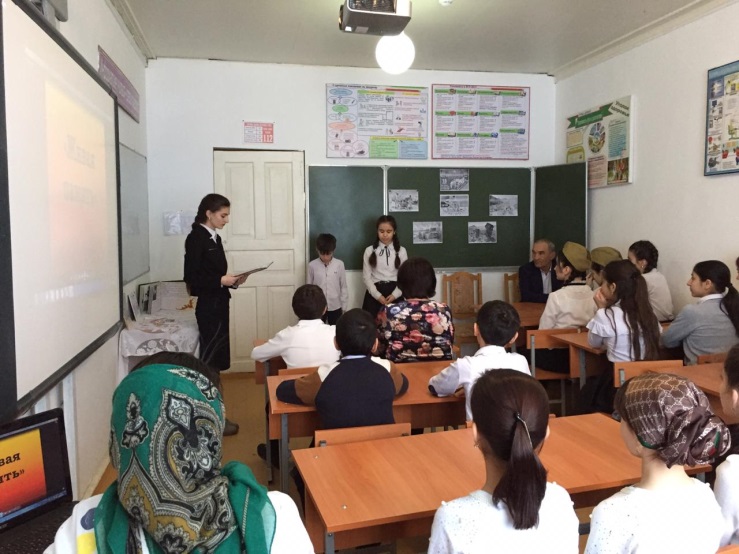 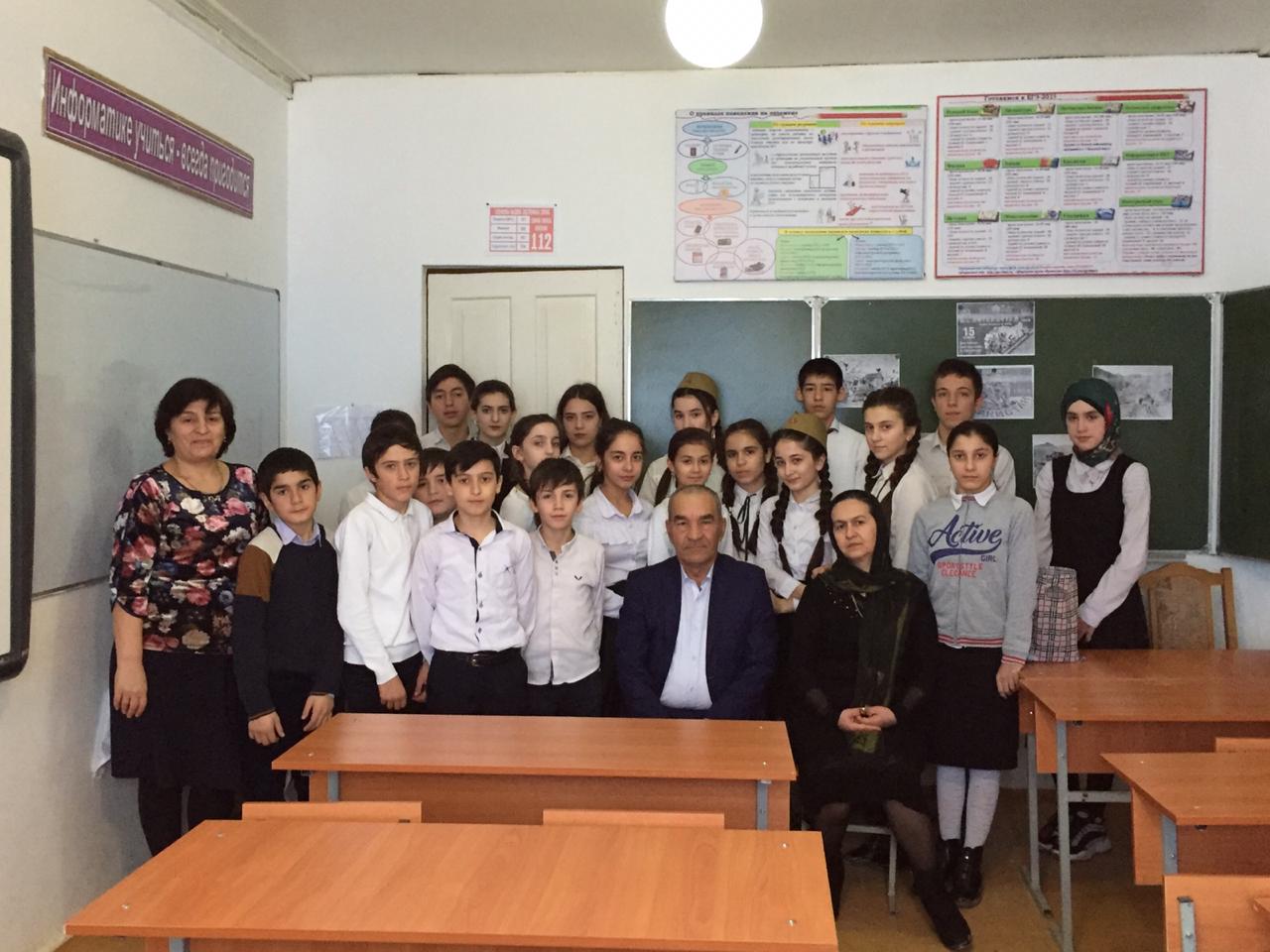 